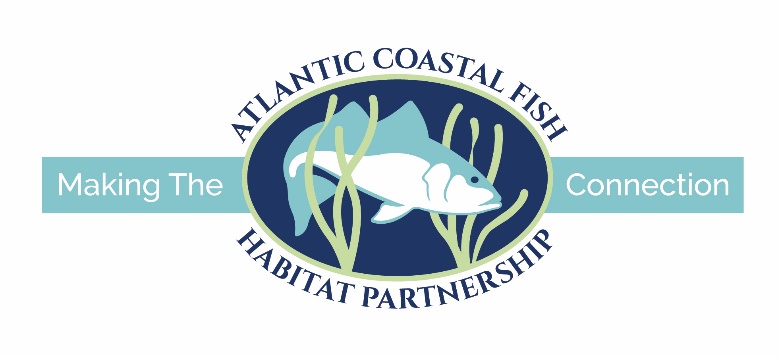 Atlantic Coastal Fish Habitat Partnership FundingThrough the National Fish Habitat Partnership ProgramFY2024 PROJECT APPLICATION FORMPlease see application instructions located on the Atlantic Coastal Fish Habitat Partnership (ACFHP) website at: FY2024 Atlantic Coastal Fish Habitat Partnership Funding Cycle – Atlantic Coastal Fish Habitat Partnership (atlanticfishhabitat.org) to ensure that you correctly complete the application form.Cover Page:Project TitleProject Location (State, County, City, Congressional District) ACFHP Subregion Applicant InformationName of Organization Executive Director Address of Organization PhoneFaxEmailCongressional district of applicant DUNS Number and TINProject ContactLead Project Officer and Title (if different from above)Alternate contacts (if appropriate)Address (if different from above)Phone (if different from above)Fax (if different from above)Email (if different from above)Have you been working with a U.S. Fish and Wildlife Service contact on this project? If yes, please provide the following, if available:Date coordination began and Service involvement __ process grant/coop agreement	__ assist with permit applications__ assist with project design		__ provide heavy equipment operators__ provide engineer plans		__ pre- and post- project monitoring  FIS Database Activity Number (obtained from Service contact)Service Sponsoring OfficeName of Service contact Letter or email of support from Service contactFunding InformationFunding being sought for:  __Design, __Planning, __ Construction, __Monitoring, __Outreach, __Land acquisitionFunding amount requested Total cost of the projectTotal amount securedTotal non-federal matchTotal non-federal leverageTotal federal leverageProject Eligibility (please answer ‘yes’ or ‘no’ to the following): Are the actions proposed mandated by a regulatory program, court order, or decree?Will any amount of the requested funds be applied to previous expenditures?Will the requested funds be used for realty costs associated with the project?Will the requested funds be used for operation or maintenance of facilities?Is the project primarily a research study? Will the requested funds be used for incentive payments (Annual payments to encourage participation (e.g. some NRCS Farm Bill programs))?Project Description: Project description (max words: 100) Provide one map of the project area Provide the GPS coordinates in decimal degrees for the project using UTM NAD 83  Provide digital pictures of the project area (2 - 5)Project footprint (if applicable) and affected area (river miles for passage projects, acres for all other projects)For fish passage projects, provide the number of barriers between this project and the ocean. Scope of WorkA.   Problem and specific cause of the problem (max words: 100)B.   Describe the objective of the project with reference to the problem (max words: 100)C.   Proposed methods (max words: 500) D.   Technical DesignE.   PermitsF.   Pre- and post-project monitoringG.  OutreachEvaluation Questions: Which ACFHP Subregional Priority Habitat(s) does the project address? Which of the ACFHP Habitat Conservation Objectives does the project address? Which of the NFHP Conservation Priorities does the project address?Is the project located in a priority area identified in an approved state or federal management plan? How will the project address a root cause and contribute to a long-term, self-sustaining solution to the problem(s) described in the Scope of Work (Section III.A.)? Does this project mitigate the impacts of climate change? If so, how?Using the ACFHP Fish Habitat Conservation Area Mapping and Prioritization Tool, is the catchment (diadromous project) or hexagon (estuarine project) in which your project is located considered a “Restoration Opportunity Area” (scoring 20-60 points)? If not, please describe how this project will improve the score or why this catchment/hexagon is in need of restoration, based on the specific variables for which it did or did not receive points.Using the Species-Habitat Matrix Tool, which life stages and fish species ranked high or very high in the habitat you are restoring, and will benefit from this project? (the following table is an example, please add/change line items as needed):Which species will directly benefit from this project?How does your project address DEIJ (diversity, equity, inclusion, and justice) issues in the community?Qualifications (not to exceed 1 page total): Budget Table and Budget Narrative Please add or change lines as needed. BOLD the non-federal contributions that count as match.Budget Narrative:Partners Fill out the table below, adding rows as needed.Timeline of Project Activities The following table is an example, please add/change line items as needed:Alignment with the ACE ActHabitat TypeSpeciesLife StageRankCoastal Headwater PondAlewifeEgg & LarvaVery HighCoastal Headwater PondAlewifeJuvenile & YOYVery HighModerate Gradient TributaryAlewifeJuvenile & YOYVery HighModerate Gradient TributaryAlewifeSpawning AdultVery HighPartner nameType*Activity of Partner**Budget Category***Pending/receivedACFHP RequestNon-federal contributionNon-federal contributionFederal ContributionFederal ContributionTotal ContributionPartner nameType*Activity of Partner**Budget Category***Pending/receivedACFHP RequestIn-kindCashIn-kindCashTotal ContributionTotal ContributionTotal ContributionPartner nameInvolvementProject ActivityAnticipated Dates of ImplementationProject designJanuary 15-March 30,  20xxPermitting processFebruary 25-June 1, 20xxPre-project monitoring5 events, March 15-May15, 20xxConstructionJuly 1-July 15, 20xxACFHP/Service Annual ReportJanuary 15, 20xxPost-project monitoring1 year, beginning January 20xx